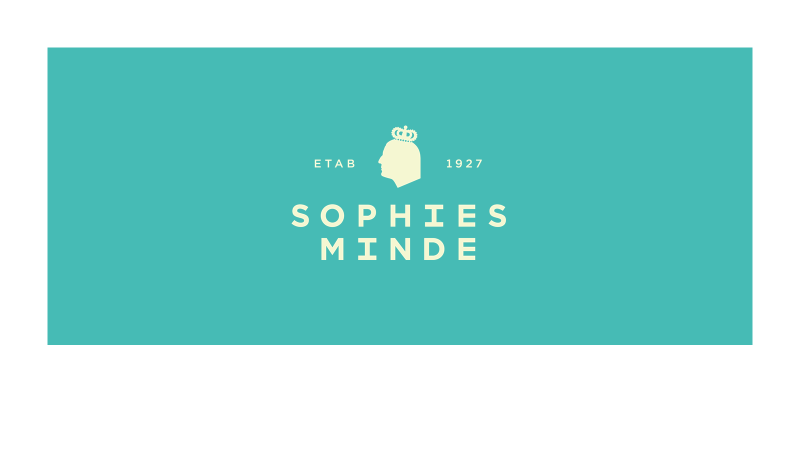 Siden 1927 har vi hjulpet mennesker til økt frihet - frihet til bevegelse og frihet til i større grad å kunne bestemme over egne liv. I snart 100 år har vi vært ledende innenfor fagfeltet ortopediteknikk, og vi har ledet og fulgt utviklingen gjennom mange trinn. Ortopediingeniør – barneortoserVi søker etter ortopediingeniør til ortoseteamet vårt, som i dag består av 10 ortopediingeniører og 1 fysioterapeut. Vi tilpasser alle typer ortoser til barn og voksne.  Vi søker deg som liker å jobbe i team, som er faglig nysgjerrig og som har gode sosiale ferdigheter. Du må ha gode samarbeidsevner og like å jobbe tverrfaglig. Tilpasset opplæring og veiledning vil bli gitt.Stillingen innebærer å arbeide klinisk med komplekse ortopediske hjelpemidler for barn innen habilitering, herunder klumpfotbehandling, MMC, nevromuskulære lidelser og CP. Det faste arbeidsstedet vil være Bryn, og all tilvirkning av hjelpemidler skjer her.Ortoseteamet deltar i klinikker ved Oslo universitetssykehus og Akershus universitetssykehus, og vi samarbeider tett med lokale og regionale faginstanser.Vi kan tilby fleksibel arbeidstid, konkurransedyktig lønn, god tjenestepensjonsordning, samt mulighet til faglig oppdatering og utvikling. Søker må beherske et skandinavisk språk, samt inneha god muntlig og skriftlig formuleringsevne.For nærmere opplysninger om stillingen kontakt klinikkleder Gunhild Aasen, tlf. +47 992 72 072 /e-post: gunhild.aasen@sophiesminde.no. Alle henvendelser og søknader behandles konfidensielt.Søknad og CV sendes til rannveig.strom@sophiesminde.no.Sophies Minde Ortopedi AS er totalleverandør av ortopediske hjelpemidler, og et heleid datterselskap av Oslo universitetssykehus HF. Vi tar imot pasienter fra hele landet. Hovedavdelingen er på Bryn i Oslo, men vi har også avdelinger ved Rikshospitalet og Ullevål, samt i Drammen og på Hamar. Sophies Minde Ortopedi AS, Postboks 493 Økern, 0512 Oslo. Tlf. 22 04 53 60www.sophiesminde.no